Table 1S. List of sequences used in the phylogenetic study (concatenated SSU, ITS and LSU).— : no sequence available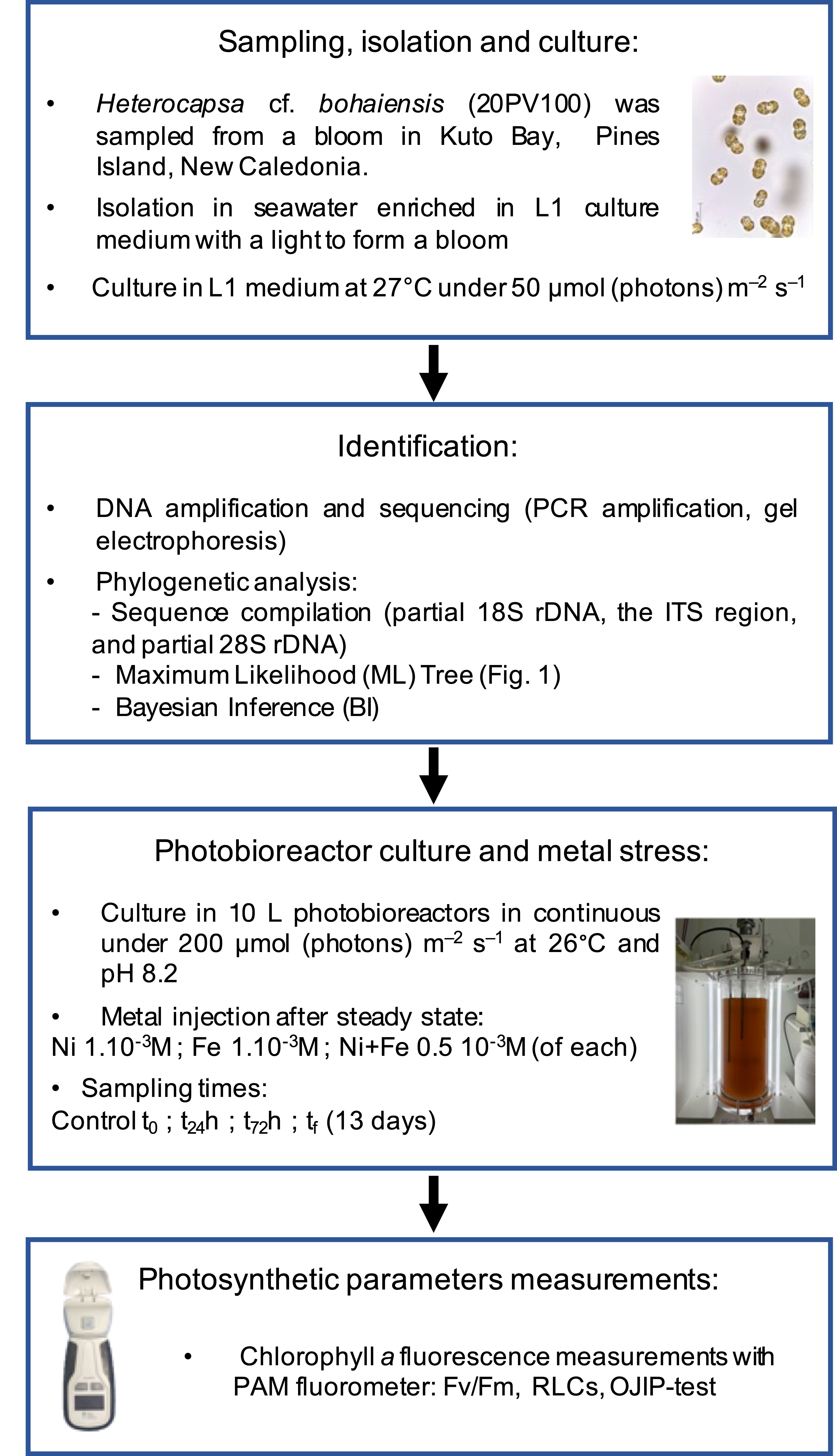 Fig. 1S. Flow chart resuming the materials and methods used in this paper.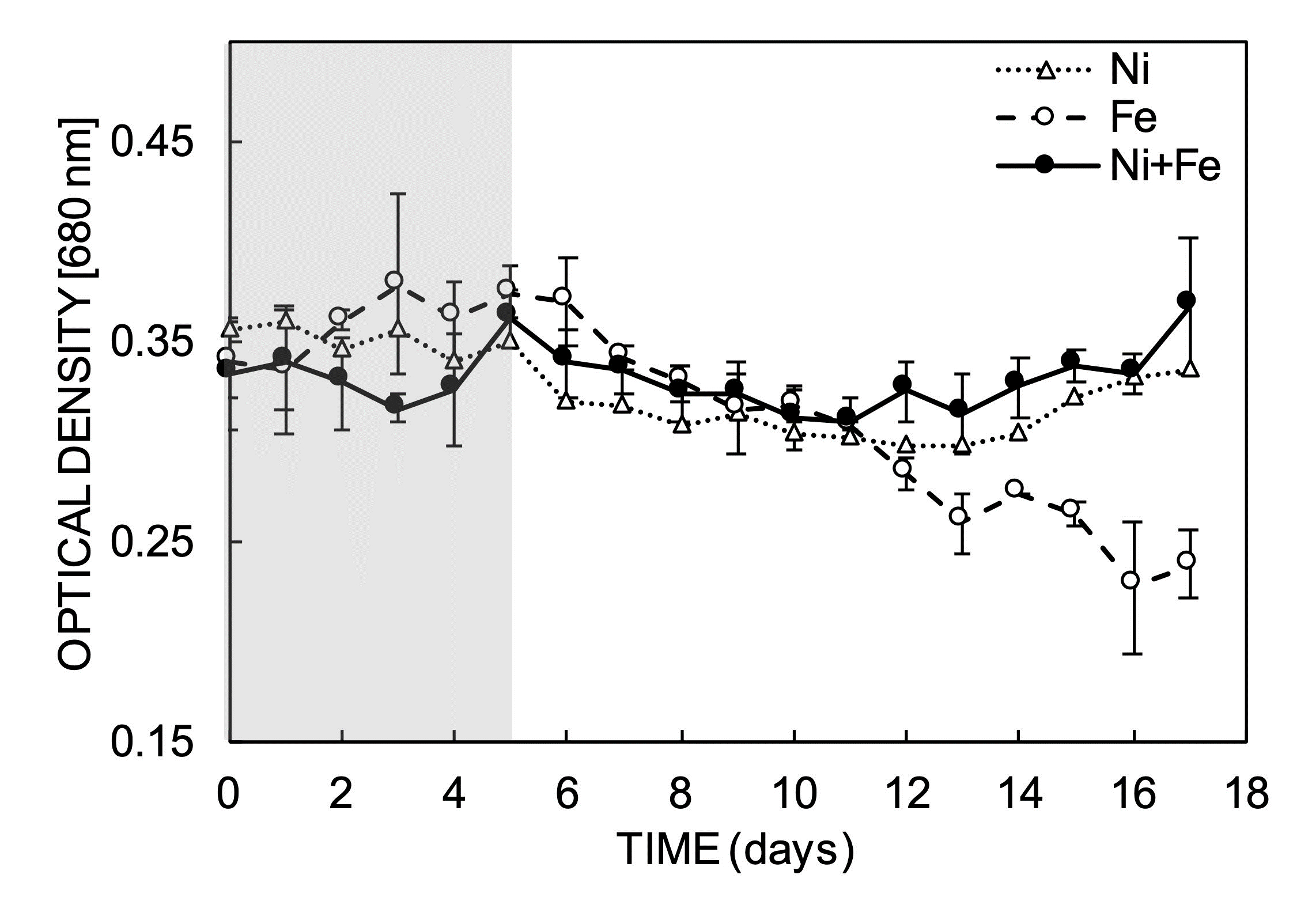 Fig. 2S. Culture stability, absorbance at 680 nm of H. cf. bohaiensis cultured in continuous before (grey part) and after (white part) injection of Ni2+, Fe2+ and Ni2++Fe2+.SpeciesStrainLocalitySSUITSLSUHeterocapsa arcticaNCMA445North Atlantic, Baffin Bay (76°15'N, 82°33'W)KF925338JQ972677AY571372NCMA445North Atlantic, Baffin Bay (76°15'N, 82°33'W)—AB084095—Heterocapsa arctica subsp. frigida755_1Baltic Sea, off Finland: Uusimaa, Raseborg, Hanko, Santala Bay (59°54'N, 23°06'E)—HQ875057—755_6Baltic Sea, off Finland: Uusimaa, Raseborg, Hanko, Santala Bay (59°54'N, 23°06'E)—HQ875058—Heterocapsa bohaiensisIsolate 1-14Bohai Sea, off China: Liaodong Bay, the coastal water of Panjin (40°51′N, 121°46′E)—MF471313—Isolate 3-2——MF471315isolate 2-13Bohai Sea, off China: Liaodong Bay, the coastal water of Panjin (40°51′N, 121°46′E)—MF471314—isolate 3-3Bohai Sea, off China: Liaodong Bay, the coastal water of Panjin (40°51′N, 121°46′E)——MF471316isolate 4-2Bohai Sea, off China: Liaodong Bay, the coastal water of Panjin (40°51′N, 121°46′E)——MF471318Heterocapsa cf. bohaiensis19PV100New Caledonia (22°39'26.2"S, 167°26'33.4"E)OR224571OR224570OR224569Heterocapsa busanensisLOMME05South sea of Korea, Yongho Bay, (35°08′02′′ N, 129°06′53′′ E), Busan—MW003709MW003725Heterocapsa circularisquamaHA92-1n.inf.——AB049709aihc559-kt—LC490697LC490697OA1Sea of Japan, off Japan, Obama Bay: Fukui—AB084089—OK1Sea of Japan, off Japan, Obama Bay: Fukui—AB084090—OK3Sea of Japan, off Japan, Obama Bay: Fukui—AB084091—n.inf.n.inf.—AB049711—Heterocapsa claromecoensisArg-B5Monte Hermoso, Province of Buenos Aires, Argentina.—MN509452MN509451IS-005Claromecó, Province of Buenos Aires, Argentina (38º51’29”S, 60º01’28”W)—MK684239MK684238Heterocapsa horiguchiiFK6-D47western North Pacific, Seto Inland Sea, off Japan: Honshū, Chūgoku, Hiroshima, Fukuyama—AB084097—NIES614Japan, Niigata, Kashiwazaki (37°26'N, 138°35'E)—AB084099—Heterocapsa huensisn.inf.western North Pacific, South China Sea, Lang Co Lagoon, off Vietnam: Hue (16°13'N, 108°05'E)—AB445394—Heterocapsa illdefinaNCMA446eastern North Pacific, off USA-CA: Santa Barbara Channel (34°15'N, 119°43'W)—JQ972687—NCMA446eastern North Pacific, off USA-CA: Santa Barbara Channel (34°15'N, 119°43'W)—AB084092—Heterocapsa lanceolataTK6-D57western North Pacific, off Japan: Tokyo, Ariake—AB084096—HL060720n.inf.—AB428419—Heterocapsa minimaCCMI1070Ireland: Gearhies, Bantry bay, County Cork—KF031311KF031312Vil39western Mediterranean Sea, off France: Alpes-Maritimes, Nice, Villefranche-sur-Mer (43°41'N, 7°18'E)JX661030JX661019—LOMME03South sea of Korea, Yongho Bay, (35°08′02′′ N, 129°06′53′′ E), Busan—MW626888—Heterocapsa nieiNCMA447western North Atlantic, Caribbean Sea, off USA-PR (18°00'N, 66°30'W)AF274265——UTEX1564USA-CA: Salton SeaEF492499——Heterocapsa orientalisCTCC 20South Africa: False Bay——AY464690Heterocapsa ovataNIES472Japan, Niigata, Kashiwazaki  (37°26'N, 138°35'E)—AB084098—Heterocapsa psammophilaTM43LC054933——Heterocapsa philippinensisFIU11western North Atlantic, off USA-FL——EU165273KJ34-3-05western North Pacific, South China Sea—KT389965—GBNW14LC621346——Heterocapsa pseudotriquetraGeoB 222eastern North Atlantic, off Canary Islands (24°25'N, 17°11'W)—AY499509MF423367NIES473eastern Indian Ocean, East China Sea, off Japan: Tsushima—AB084100—UTEX2722USA-CA: Salton SeaKU900227FJ823556—Heterocapsa pygmaea103238western North Atlantic, off USA-NC (35°45'N, 76°18'W)—JQ972681—NCMA1734western North Atlantic, off USA-FL: knight Key (24°42'N, 81°08'W)——EU165312NCMA2770western North Atlantic, Gulf of Mexico, off USA-FL: Marquesas Keys (24°35'N, 82°06'W)—JQ972674EU165271QUCCCM85Persian Gulf, off Qatar: Doha (25°18'N, 51°31'E)—KX853191KX853175QUCCCM87Persian Gulf, off Qatar: Doha (25°18'N, 51°31'E)—KX853193KX853177QUCCCM88Persian Gulf, off Qatar: Doha (25°18'N, 51°31'E)—KX853194KX853178UTEX1653EF492494AB084093—19PV99New Caledonia (21°55'36.9"S, 166°05'00.9"E)OR194073OR194143OR194153NCMA1322——FJ939577Heterocapsa cf. pygmaeaNCMA448 HtrITSC2_3western North Atlantic, off USA-MA: Falmouth, Perch Pond (41°32'N, 70°37'W)—AF352363—NCMA448 HtrITSC3western North Atlantic, off USA-MA: Falmouth, Perch Pond (41°32'N, 70°37'W)—AF352364—NCMA1490Mediterranean Sea, Ligurian Sea, off Italy: La Spezia (44°00'N, 9°30'E)—AB084094—RCC1516Mediterranean Sea, Tyrrhenian Sea, off Italy: Campania, Naples (41°00'N, 14°15'E)——KT860562UTEX2421—FJ823558EU165306AC24-1western Mediterranean Sea, off France: Alpes-Maritimes, Nice, Villefranche-sur-Mer, station B (43°41'N,JX661034——HE04western Mediterranean Sea, Mar Menor: off  SpainFJ549370——Heterocapsa rotundataCCCM680n.infAF274267——NCMA1542western North Atlantic, off USA-MD: Chesapeake Bay (38°36'N, 76°06'W)DQ388464——SCCAP K-0479n.inf——AF260400SCCAP K-0483Denmark: Southern Kattegat, Bouy St (56°02'N, 12°02'E)—KF240777KF240778Heterocapsa sp.CS36n.inf—FJ823557—CS89Tasman Sea, off Australia: Sydney, Port Hacking——AY916548FIU10western North Atlantic, off USA-FL——EU165272FIU12Rwestern North Atlantic, off USA-FL——EU165274FIU31western North Atlantic, off USA-FL——EU165275HCBC88Arabian Sea, Gulf of Oman, off Iran——JN119844USA29-9n.inf.—AF201747—HZS-2011Arabian Sea, Gulf of Oman, off Iran: Chābahār—JN020164—MBIC10795n.inf.AB183639——NIES3881n.inf.LC189145——NCMA424eastern South Pacific, Tasman Sea, off Australia: New South Wales, Cronulla, CSIRO (34°05'S, 51°10'E)EF492492JQ991005EF205005n.infArabian Sea, Gulf of Oman, off Iran: Chābahā—JN020158—n.infn.infAF033865—AF033867Heterocapsa sp.HG17western North Pacific, Ago Bay, off Japan: Mie, Tagetami (34°18N, 136°51'E)LC054932——H060926-1n.inf.—AB428420—H060926-2n.inf.—AB428421—Heterocapsa steiniUTKG7Baltic Sea, off Germany: Schleswig-Holstein, Kiel (54°19'N, 10°09'E)MF423350MF423355MF423356UTKG5Baltic Sea, off Germany: Schleswig-Holstein, Kiel (54°19'N, 10°09'E)MF423349——UTKG4Baltic Sea, off Germany: Schleswig-Holstein, Kiel (54°19'N, 10°09'E)MF423348——UTKG3Baltic Sea, off Germany: Schleswig-Holstein, Kiel (54°19'N, 10°09'E)MF423347——UTKG1Baltic Sea, off Germany: Schleswig-Holstein, Kiel (54°19'N, 10°09'E)MF423346——NIES7western North Pacific, off Japan: Osaka Bay—AB084101—NCMA448western North Atlantic, off USA-MA: Falmouth, Perch Pond (41°32'N, 70°37'W)GU594638AF527816EU165307St1-2South Korea: Lake Shihwa (Station 1)—HQ902267—St3-1South Korea: Lake Shihwa (Station 3)—HQ902268—GSW206-2eastern Indian Ocean, off South Korea: GosungAY421787—EF613355Azadinium spinosumSHETF6North Atlantic, Shetland Islands (60°13’N, 01°00’W)JX559885——Azadinium dalianenseN-38-03North Atlantic, Norway (62°20’N, 05°22’E)LS974153——Azadinium trinitatumN-39-04North Atlantic, Norway (62°28’N, 05°46’E)LS974170——Azadinium polongumSHETB2JX559886——Prorocentrum mexicanumBrazil1the Marine Station of the University of São Paulo in Ubatuba, São Paulo State, Brazil (23°30'S, 45°7'W)KY426837——Prorocentrum micansA10MK405477——Prorocentrum rhathymumPXHV-1n.inf.JQ638938——